Modelo de carta sobre las elecciones del CSC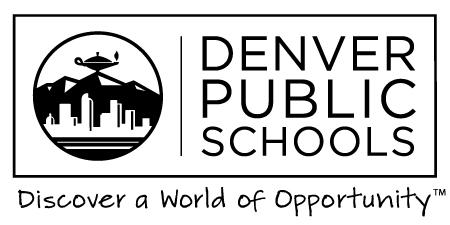 Carta sobre las elecciones del CSC(Insert School Name)2016-2017Estimado <Insert position or title>:Todas las Escuelas Públicas de Denver cuentan con un Comité Escolar de Colaboración (CSC).  EL CSC une al personal, a los padres, a los estudiantes y a los integrantes de la comunidad con el fin de crear e implementar un plan para promover el alto desempeño en la escuela.El hecho de formar parte del CSC brinda la oportunidad emocionante de participar en nuestra comunidad escolar, por no mencionar la posibilidad de formar parte de la educación de todos nuestros estudiantes.  Nuestra escuela está trabajando para alcanzar unas metas excelentes y creemos que, al trabajar de forma conjunta, podremos lograrlas.Este año tenemos <insert number> vacantes en nuestro CSC.  Nos reunimos el día <meeting date> de cada mes y tendremos algunas reuniones adicionales entre febrero y abril.  Pedimos a los integrantes del CSC que participen en las reuniones y que se comprometan a participar durante dos años, o un año si corresponde.Si le interesa que se incluya su nombre en la boleta electoral para una de las vacantes de (parent, teacher, …representative), llene el formulario de nominación que se incluye con esta carta y entréguelo en la oficina principal, a más tardar, el <insert nomination deadline>. Lo invitamos a participar en la sesión de orientación del CSC que tendrá lugar el (insert date), en la cual podrá obtener más información acerca del CSC y traer su boleta electoral. Si desea obtener más información sobre el CSC antes de tomar una decisión, no dude en comunicarse con <insert committee member’s name> al <insert committee member’s phone number or contact information> o hable con un representante actual del CSC.  Con gusto responderemos cualquier pregunta que tenga.Lo animamos a participar en esta gran labor.Gracias.<Name, Title>Formulario de nominación para el CSC2016-2017Escuela Pública de Denver(Nombre de su escuela)Formulario de nominación para <Insert position*> en el CSC:	Esta es una excelente oportunidad para que participemos más a fondo en la educación de nuestros jóvenes.  Entregue este formulario de nominación en la oficina de su escuela, a más tardar, el <insert nomination deadline>.  Juntos podemos promover un nuevo mundo de oportunidades educativas para la próxima generación.Me gustaría nominar a:    ☐ mí mismo      ☐ otra persona Nombre __________________________________ Número de teléfono __________________Indique brevemente por qué usted (o su nominado) es el mejor candidato para integrar el equipo del CSC.Cuéntenos algo acerca de usted (o de su nominado).  Agregue una breve descripción acerca de usted (o de su nominado) que podamos incluir junto a su nombre en la boleta electoral:Me comprometo a asistir a todas las reuniones que se celebren los días <regular meeting dates> de cada mes.  También entiendo que la frecuencia de las reuniones puede aumentar durante los meses de febrero a abril.Firma del nominado _______________________________  Fecha________________Cronología(Date):	Entrega de los formularios de nominación en la oficina principal(Date):	Carta a todos los padres con las boletas electorales adjuntas(Date):	Entrega de las boletas electorales en la oficina principal (Date):	Publicación de los resultados en el tablero de anuncios del CSC